Document information sheetFIRST ROUND OF SEQUENCING COMPLETED1. Scope of the MilestoneData available – this milestone will attest to the realisation of the sequencing of the first selected bioresources found to be positive in the screen tests.2. Methodology and ResultsBy applying a number of protocols extensively described in the deliverable D3.2, a number of bio-resources (enzymes, clones, microbes, microbial communities) were selected for sequencing. In details:382 new bio-resources (strains: 191; clones: 3; pure enzymes: 188) were found positive for activities:Hydrolases (esterase/lipase/cutinase): 134Hydrolases (proteases): 48Hyaluronidases: 3Oxidoreductases: 58Others (proteases, amylases, etc.): 139Sequence datasets have been generated/available for:Positive strains Thermoleophilum album (hydrolase +)Positive strain Halorhabdus sp. SivX81 (hyaluronidase +)Positive strain Xylanivirga thermophile (hydrolase +)>250 Gbp data available from microbiomes of plastic colonisers180 Mbp data available from microbiomes of surface seawater200 Gbp sequencing data of microbiomes from anaerobic bioreactorsSequencing data from biogas microbiome  Currently, the sequences are available at the laboratories of the partners performing the selection and sequencing, and soon will be made available at the intranet’s project website and the intranet’s repository at the Barcelona Supercomputing Center (BSC).Work package:WP3, Activity-based bio-prospecting for enzymesAuthors:Bangor (Peter Golyshin), CSIC (Manuel Ferrer)Document version:1Date:23.11.2021Starting date:01/06/2021Duration:36 monthsLead beneficiary:BangorParticipant(s):CSIC, Bangor, UHAM, UDUS, IST-ID, CNRDissemination Level:-TypeReport, materialsDue date (months)6Contact details:Peter Golyshin (p.golyshin@bangor.ac.uk), Manuel Ferrer (mferrer@icp.csic.es)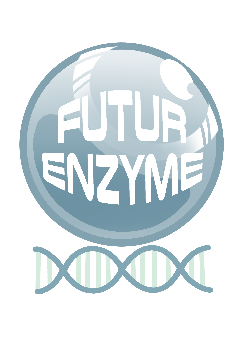 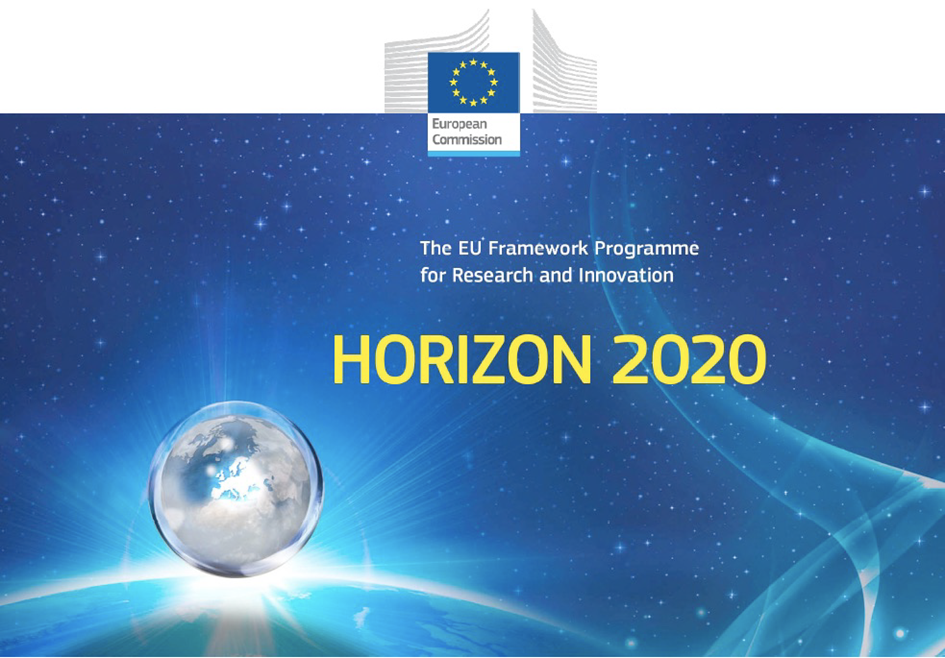 